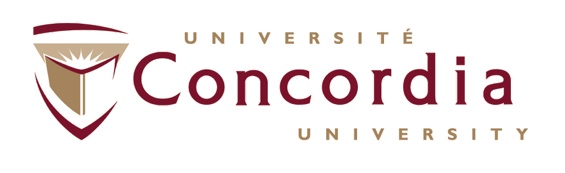 FORMULAIRE D'INFORMATION ET DE CONSENTEMENTTitre du projet de recherche: Étudiant.E:Coordonnées de l'étudiant.E:Superviseur académique: Coordonnées du superviseur académique:Source de financement du projet de recherche: Vous êtes invité.e à participer au projet de recherche mentionné ci-dessus. Ce formulaire présente de l'information nécessaire pour bien comprendre les implications de votre participation. Prenez le temps de le lire attentivement avant de décider si vous désirez participer. S'il y a quoi que ce soit que vous ne comprenez pas, ou si vous désirez plus d'informations, vous pouvez en tout temps poser vos questions aux personnes responsables de l'étude (l'étudiant.e ou son superviseur académique). A.	OBJECTIFL'objectif de ce projet de recherche est [ ].B.	PROCÉDURESSi vous acceptez de participer, il vous sera demandé de  [ ]Participer représente un investissement de temps de  [ ].C.	RISQUES ET BÉNÉFICESIl se pourrait que participer à ce projet comporte certains risques. Ces risques incluent: [ ]OULes bénéfices potentiels de participer à ce projet incluent: [ ]OUCe projet n'a pas pour objectif de vous apporter des bénéfices personnels. D. CONFIDENTIALITÉNous collecterons les informations suivantes au cours de ce projet de recherche: [ ]Personne ne pourra accéder à cette information en dehors des individus directement impliqués dans la réalisation de ce projet de recherche. Les informations seront exclusivement utilisées dans le cadre du projet de recherche décrit dans le présent document.Je comprends que ma participation dans ce projet est (cochez le terme approprié):	CONFIDENTIELLE (i.e.,l'étudiant.e connaîtra mon identité mais ne la révèlera pas)	OR	NON-CONFIDENTIELLE (i.e., mon identité sera révélée dans les résultats du projet)Je comprends que les résultats de ce projet pourraient faire l'objet d'une publication en ligne ou sur format imprimé. Cependant,  mon identité ne sera pas révélée si c'est ma préférence. L'identité de l'organisation sera également maintenue confidentielle. Un représentant institutionnel sera chargé de réviser le rapport préalablement à sa publication dans le but de s'assurer d'un équilibre favorable entre les risques et les bénéfices (bénéfices pour la communauté élargie contre risques pour l'organisation). Le représentant institutionnel pourrait demander à cette étape à ce que les conclusions soient révisées avant de donner son consentement à la publication. Nous protégerons l'information collectée via les méthodes suivantes: [ ]Nous procéderons à la destruction des informations collectées cinq ans après la conclusion du projet de recherche.F.	CONDITIONS DE PARTICIPATIONVous n'êtes pas tenu.e de participer à cette recherche. Il s'agit purement de votre décision. Si vous décidez de participer, vous pouvez vous retirer à tout moment. Vous pouvez également demander à ce que l'information que vous avez fournie ne soit pas utilisée, et votre choix sera respecté. Si vous décidez que ne voulez pas que votre information soit utilisée, vous devez en faire part au chercheur avant le : [ ].Dans les cas où une compensation est offerte aux participants:En guise d'indemnité de compensation pour votre participation à ce projet de recherche, vous recevrez [ ]. Si vous vous retirez avant la fin du projet de recherche, vous recevrez [ ]. Dans le but de s'assurer d'une gestion adéquate des fonds de recherche, des auditeurs de l'Université Concordia auront accès à une liste de participants codée. Il sera impossible de vous identifier dans cette liste.Il n'y aura pas de conséquences négatives pour cause de non-participation, d'arrêt de participation, ou suite à une demande de ne pas utiliser vos informations.G. DÉCLARATION DU PARTICIPANTJ'ai lu et compris ce formulaire. J'ai eu l'opportunité de poser des questions et j'ai reçu des réponses satisfaisantes à ces questions. J'accepte de participer à ce projet de recherche sous les conditions décrites..NOM   (en caractères d'imprimerie)	_________________________________________SIGNATURE 	___________________________________________________________DATE 	___________________________________________________________Si vous avez des questions sur les aspects scientifiques ou académiques de ce projet de recherche, vous pouvez contacter l'étudiant.e dont les coordonnées se trouvent à la page 1. Vous pouvez aussi contacter son superviseur académique.Si vous avez des questions sur les enjeux éthiques soulevés par ce projet de recherche, vous pouvez en tout temps contecter [inclure le nom les coordonnées du président du comité de recherche éthique du département de sciences humaines appliquées, dans le cas où le participant.e aurait besoin de parler d'enjeux éthiques liés au projet de recherche].